随州市市级政府采购单一来源采购文件项目编号：DYLY202008项目名称：随州市财政局国产密码算法升级采购内容：国产密码算法升级随州市政府采购中心2020年9月1日目    录第一章  邀请函·································································3第二章  协商须知······························································4第三章  采购货物（服务）技术规格、参数及要求····················9第四章  合同书（格式）·····················································19第五章  响应文件格式························································22第一章  邀请函北京中科江南信息技术股份有限公司：采购人确定贵公司为随州市财政局国产密码算法升级项目（随采计备[2020]XM2102号）单一来源采购的供应商，现邀请贵公司参加协商。项目编号：DYLY202007二、项目名称：随州市财政局国产密码算法升级三、协商内容：国产密码算法升级四、采购预算：77万元五、递交响应文件截止时间和协商时间递交响应文件截止时间：2020年9月9日15:00时整（14:40时开始接受响应文件）。截止时间即为协商时间。六、响应文件送达和协商地点：随州市政府采购中心二楼 七、联系方式政府采购机构：随州市政府采购中心标书联系人：宋文莉  0722-3316951开标联系人：谢友    0722-3323282采购人：随州市财政局联系人：王卫民联系电话：0722-3596206第二章  协商须知一、总　则1. 适用范围1.1 本文件仅适用于本文件中所叙述的货物、服务类政府采购项目。2. 定义2.1 “采购人”是指：见第一章。2.2 “监管部门”是指：随州市财政局。2.3“集中采购机构”是指：见第一章。2.4“供应商”是指：采购人确定的参加协商的法人或者其他组织及自然人。如供应商在本次协商中成交,即成为“成交供应商”。2.5“货物”是指：是指成交供应商按本文件规定，向采购人提供的一切货物及其相关服务。根据《政府采购法》的相关规定均应是本国货物，另有规定的除外。2.6 “服务”是指：成交供应商按本文件规定向采购人提供的所有服务。2.7“响应文件”是指：供应商根据本文件要求编制包含价格、技术、服务和合同草案条款等所有内容的文件。3. 供应商的基本条件3.1采购人推荐，经单一来源采购方式公示或其他方式确定的唯一供应商。4. 费用4.1供应商应自行承担所有与编写和提交响应文件有关的费用，不论协商结果如何，采购人和集中采购机构在任何情况下无义务和责任承担此类费用。4.2集中采购机构不向成交供应商收取服务费。5. 投标保证金根据《湖北省人民政府关于进一步优化营商环境的若干意见》（鄂政发[2018]26号）的相关规定，“凡是使用财政性资金进行政府采购招投标，采购人、采购代理机构和招投标交易场所不得收取投标保证金”。故本项目不收取投标保证金。二、响应文件的编制6. 响应文件编制基本要求6.1响应文件以及与集中采购机构和采购人就有关协商的所有来往函电均应使用简体中文。6.2供应商应认真阅读、并充分理解本文件的全部内容（包括所有的补充、修改内容），承诺并履行本文件中各项条款规定及要求。6.3响应文件须按本文件的全部内容，包括所有的补充通知及附件进行编制。6.4如因供应商只填写和提供了本文件要求的部分内容和附件，而给评审造成困难，其可能导致的结果和责任由供应商自行承担。6.5响应文件的组成不限于以下内容,应该有的必须提供,如未提供,采购小组有权拒绝其采购文件：1）协商书；(附件1)2）报价组成情况表；(附件2)3）货物（服务）清单；(附件3) 4）技术服务响应、偏离情况说明表；(附件4)5）合同草案条款响应、偏离情况说明表；(附件5)6）法人（负责人）代表授权书；(附件6)7）资格证明文件资料等；（附件7）8）其他证明文件资料。7. 计量单位7.1除技术要求中另有规定外，本文件所使用的计量单位均应采用国家法定计量单位。三、响应文件有效期8. 本项目协商内容自协商之日算起（90）日历日内保持有效。协商结束后，在有效期内供应商不得改变成交价格、服务期及承诺的全部义务。9. 在特殊情况下，在原协商有效期满之前，集中采购机构可向供应商提出延长协商有效期的要求。这种要求与答复均应采用书面形式。供应商可以拒绝集中采购机构的要求。同意延长协商有效期的供应商不允许修改其响应文件。四、报价要求10. 报价以人民币报价。11.对于本文件中未列明，而供应商认为必需的费用也需列入总报价。在合同实施时，采购人将不予支付成交供应商没有列入的项目费用，并认为此项目的费用已包括在总报价中。12. 成交供应商负责本项目所需的售后服务等全部工作，文件另有规定的除外。五、响应文件的份数、封装和递交13. 响应文件的份数和封装13.1响应文件一式两份，其中正本一份，副本一份。13.2响应文件的信封上应写明：项目编号、项目名称、协商内容、供应商名称。14. 响应文件的递交14.1所有响应文件应于第一章“邀请函”中规定的时间前递交到集中采购机构。15. 迟交的响应文件15.1集中采购机构将拒绝或原封退回在其规定的递交响应文件截止时间之后收到的任何响应文件。六、采购小组的组成16. 本次采购由集中采购机构依法组建的采购小组进行。16.1采购小组成员由采购人代表一名（采购人与评审专家不得为同一个人）和外聘专家两名及以上（技术、经济、法律等方面）组成，外聘专家从省级政府采购专家库中随机抽取。16.2采购小组全面负责响应文件的评审、协商、质疑投诉处理等工作。七、协商的步骤17. 协商活动前，采购小组按采购文件要求制定采购方案。18. 供应商授权代表及其项目相关的商务技术人员按要求参加本项目协商过程。19. 资格性评审19.1采购小组验证供应商代表或委托授权人的身份。供应商代表或委托授权人身份与响应文件不符的、响应文件未按要求加盖印章和签字的，采购小组有权拒绝该供应商参加协商。19.2采购小组根据采购文件规定对供应商提交的响应文件进行评审，资格性评审不符合采购文件要求的响应文件按无效文件处理。20.协商20.1采购小组对照采购文件与供应商的响应文件分别就采购需求、质量和服务等进行协商，并了解其报价组成情况。20.2响应文件的澄清和说明1）采购小组可要求供应商对响应文件中含义不明确、同类问题表述不一致或者有明显文字和计算错误的内容等作出必要的澄清、说明或者更正。供应商的澄清、说明或者更正不得超出响应文件的范围或者改变响应文件的实质性内容。2）采购小组要求供应商澄清、说明或者更正响应文件应以书面形式作出。供应商的澄清、说明或者更正应当由法定代表人或其授权代表签字或者加盖印章。3）供应商可以对本项目的采购需求提出优化建议，并以书面提交采购小组。20.3协商结束后，采购小组按采购文件设定的方法和标准确定供应商已符合采购文件要求的，可直接商定成交价格。21. 采购文件修正21.1采购小组可根据协商情况对采购文件采购需求中的技术、服务要求以及合同草案条款进行适当调整，但不得变动采购文件中的实质性内容。对采购文件作出的调整是采购文件的有效组成部分。21.2采购小组将采购文件的修改结果以书面形式通知供应商。21.3供应商根据第一轮协商情况和采购文件修改书面通知，对原响应文件进行修正，并将修正文件签字（或盖章）后送交采购小组。修正文件与响应文件同具法律效应。22. 商定成交价格22.1协商结束后，供应商应根据协商结果与采购小组商定成交价格。22.2商定的成交价格是供应商响应文件的有效组成部分。八、确定成交供应商23.采购小组根据协商记录和协商结果编写评审报告。24.采购人确认成交供应商。九、发布成交公告25.集中采购机构在成交供应商确定后，在财政部门指定的媒体上公告成交结果，同时向成交供应商发出成交通知书。公告期限为1个工作日。十、合同签订26.成交供应商在收到成交通知书后，三十日内与采购人签订供货服务合同。十一、付款方式27. 根据国务院728号令《保障中小企业款项支付条例》第八条 机关、事业单位从中小企业采购货物、工程、服务，应当自货物、工程、服务交付之日起30日内支付款项；合同另有约定的，付款期限最长不得超过60日。货物、工程、服务交付验收合格后，采购人在规定的时间内办理相应金额的支付手续。十二、适用法律28.采购当事人的一切活动均适用于《中华人民共和国政府采购法》、《中华人民共和国政府采购法实施条例》、《政府采购非招标采购方式管理办法》及相关法规。第三章  采购货物（服务）技术规格、参数及要求  财政身份认证与授权管理系统国产密码算法升级项目概述根据财政部的统一标准和规范，以及湖北省财政厅统一规划和部署要求，随州市财政局开展财政身份认证与授权管理系统（以下简称“财政身份认证系统”）的建设工作，该系统采用国际通用密码算法，部署于财政业务专网内。财政身份认证系统作为财政业务系统安全的重要保障手段，在国库集中支付系统中得到广泛应用，为国库集中支付系统提供了用户的强身份鉴别、权限访问控制、业务系统关键和敏感操作抗抵赖，以及业务系统重要的数据的加密和完整性保护等全方位的安全保障服务，大大提高了整体应用的安全水平。湖北省财政厅为贯彻、落实财政部关于《关于开展地方财政身份认证与授权管理系统国产密码算法升级工作的通知》（发财信[2017]17号）和《关于财政身份认证系统国产密码算法升级核心软件硬件产品和服务预算指导价的通知》（财信[2017]29号）文件精神，已完成省级财政身份认证系统的国产密码算法升级工作，并于2019年8月下发了国产密码算法升级的通知，要求各级财政部门加快落实国产密码算法升级工作。财政身份认证系统作为财政的重要安全基础设施，其安全性关系到国家资金安全，国产密码算法升级对提升财政系统网络安全具有实际意义。为满足财政部和湖北省财政厅相关政策要求，同时考虑到我市财政业务安全的实际需要，我市财政现有身份认证系统的国产密码算法升级工作势在必行。需求及目标根据湖北省财政厅的统一规划和部署，随州市现有的财政身份认证系统主要包括了身份认证模块中的LRA系统和目录服务系统LDAP，授权管理模块中的用户属性管理系统（UMS），安全审计模块中的安全审计系统（AQS）、应用安全模块中的身份认证网关、数字签名服务器、时间戳服务器，以及数字证书存储介质USBKEY。目前应用安全模块（身份认证网关、数字签名服务器、时间戳服务器）和数字证书存储介质USBKEY已支持国产密码算法，其它系统模块均采用国际通用算法。依据财政部及湖北省财政厅相关文件要求，同时结合我市财政实际情况，本次我市财政身份认证系统升级主要内容包括： LRA系统、目录服务系统LDAP、用户属性管理系统（UMS）、安全审计系统（AQS）。本次系统升级主要目标是：将财政身份认证系统升级到支持国产密码算法的软硬件产品，以符合财政部和湖北省财政厅的相关文件要求；同时通过升级，进一步优化系统配置和性能，提高系统的健壮性，强化管理能力，提升系统整体的安全性、稳定性，为我市财政应用系统推广国产密码算法奠定良好的基础。采购清单详细技术要求（一）证书综合管理系统系统必须是财政部统一开发的最新版本，由财政部授权提供，不限License数量，需提供系统部署和联调测试工作。证书介质管理功能：提供USB-Key初始化、用户PIN码修改、用户PIN码的远程解锁，用户证书自助更新等功能。证书管理功能：通过PKI系统证书业务接口实现证书的申请、证书更新、证书注销、证书冻结、证书解冻、证书查询、证书制作等功能。查询统计功能：提供“用户-证书-证书介质-印章”四者关联查询功能；提供按证书介质品牌、状态的统计功能。支持签发RSA、SM2双算法证书。能够与省财政厅RA系统对接。（二）目录服务系统支持LDAP V2、V3标准，支持标准的LDIF格式，支持X.509 V3标准。可根据某一查询设置特殊的索引进行优化。提供基于Java和C的API接口，具备良好的二次开发能力和整合能力。支持主从结构，支持一主多从和多主多从的布署方式。 系统必须支持主流操作系统。支持数据复制与引用机制。支持自定义模式，用户可以根据需要定义自己的数据类型。（三）密码机产品须与证书综合管理系统进行无缝对接。遵循国家标准，并基于标准的PKI体系架构。支持安全密钥存储：保证关键密钥在任何时候不以明文形式出现在设备外，密钥备份文件也受到主密钥的保护。支持连接密码及白名单：通过连接密码和白名单的支持，实现了密码机对应用服务器的授权认证，进一步提高了系统的安全性。支持密钥使用授权：每对用户密钥对对应一个授权保护码，以保证不同密码应用系统调用同一台密码设备时的密钥安全性。全面支持国产算法：SM2非对称算法、SM3杂凑算法、SM4对称算法、SM1对称算法，具有更好的可扩展性/（四）用户属性管理系统提供统一的用户管理，集中维护用户身份、属性信息，应用系统的用户数据库与可信系统用户数据库保持同步以保证各应用系统的用户数据的一致性。统一用户管理要求与身份认证系统和授权管理系统无缝集成。支持通过统一的操作管理界面，方便用户信息的统一的管理与维护，将分散的用户管理整合到一致的管理平台下。用户管理系统需要提供相应的接口，实现和业务系统之间用户数据的同步。用户管理系统能够管理用户的地域、部门、职级、职务、职称等属性信息。能够与身份认证网关无缝对接，实现用户帐号信息的传递。（五）安全审计系统能够与目录服务系统、身份认证网关无缝对接，获取审计信息。针对不同审计信息源提供灵活的接收机制。提供完善的查询和统计功能，报表打印，数据归档。管理员是按应用的类型划分，相互之间没有依赖关系。审计数据按策略加密存储。支持多审计管理员，并可以分别控制其权限。（六）系统实施服务整合优化现有资源，科学规范地完成规划设计和方案编写工作。完成项目升级设备及软件的供货、安装升级、联调测试等工作。利旧设备的配置更改、联调测试等工作。完成财政身份认证系统中各种产品在向新环境的数据迁移配置工作，并保证身份认证服务的连续性。财政身份认证系统培训工作。系统的试运行保证及验收工作。完成项目实施管理、售后服务、技术支持。国库集中支付电子化管理应用（电子凭证库、电子印章系统）国产密码算法升级改造项目概述2008年，财政部开展了全国财政身份认证与授权管理系统（以下简称财政身份认证系统）的建设工作，该系统采用国际通用密码算法。财政身份认证系统作为财政业务系统安全的重要保障手段，在财政系统得到广泛应用，通过财政身份认证系统的建设以及证书的签发和应用，不仅保证了各业务系统中用户的强身份鉴别，同时对业务系统关键、敏感操作提供抗抵赖功能，并对重要的数据进行了加密及完整性保护，有效提高了应用的安全水平。2010年，国家密码管理局为满足新形势下提高网络信任体系安全性的应用需求，公开发布了SM2椭圆曲线公钥密码算法，并于2011年2月下发了《关于做好公钥密码算法升级工作的函》，2015年，中央办公厅、国务院办公厅下发国产密码算法升级和应用的相关文件，要求已配备使用商用密码的部门组织落实本单位身份认证系统支持国产密码算法的升级工作。2017年财政部下发《关于开展地方财政身份认证与授权管理系统国产密码算法升级工作的通知》（财信〔2017〕17号）要求启动地方国产密码算法升级工作，并要求在2019年完成省市县三级的实施工作。根据国家密码管理局《关于做好公钥密码算法升级工作的函》的通知，及财政部信息网络中心财信[2017]17号通知《关于开展地方财政身份认证与授权管理系统国产密码算法升级工作的通知》的要求，财政身份认证系统国产密码算法升级工作完成后，各级财政新实施的需要使用身份认证、数字签名和数字信封加密等功能的国库集中支付电子化管理，必须使用国密算法，使用原有财政身份认证系统的应用系统要在2022年底前完成国密算法改造工作。财政身份认证系统，目前主要应用于财政管理一体化系统的国库集中支付电子化管理，按照财政部最新发布的《财政信息系统安全应用接口标准》、《财政业务系统基于财政身份认证与授权管理系统国密算法应用设计方案》要求，对国库集中支付电子化管理应用（电子凭证库、电子印章系统）进行接口替换、安全改造，选择部分试点财政、人民银行、代理银行、预算单位对国产密码算法证书进行验证。需求及目标随州市国库集中支付电子化管理应用（电子凭证库、电子印章系统）国产密码算法升级改造的需求及目标，是现有国库集中支付电子化管理在支持RSA算法的基础上，进行国产密码算法升级，同时支持RSA算法和SM2算法；国库集中支付电子化管理应用（电子凭证库、电子印章系统）进行试点改造，增加对SM2算法的支持；业务应用经过从RSA算法到SM2算法的逐步过渡后，待财政、人行、代理银行、预算单位所有国库集中支付业务的数字证书从RSA算法切换成SM2算法后，从国库集中支付电子化管理和身份认证系统两端屏蔽对RSA算法的支持，实现从客户端的UsbKey和证书到服务端身份认证系统和国库集中支付电子化管理对国产密码算法的整体支持，并在认证、加密、解密、签名和验签等环节必须且仅能够使用国产密码算法的效果。最终实现国产密码算法在国库集中支付电子化管理上全面应用。采购清单详细技术要求财政身份认证与授权管理系统国产密码算法升级后，数字签名服务器升级到国密版，签名服务新增了MOFClient客户端签名类，调用此签名类才能使用SM2证书进行签名、加密等操作，因此财政国库集中支付电子化管理应用（电子凭证库、电子印章系统）需要进行适配改造，兼容双证书（RAS证书、SM2证书）应用。另外根据财库[2013]173号关于印发《国库集中支付业务电子化管理暂行办法》的通知要求，财政部门、人民银行、代理银行应当分别部署统一的电子凭证安全支撑控件（电子凭证库、电子签章系统），遵循统一的业务标准和技术规范，确保国库集中支付业务电子化管理的安全性、规范性和有效性，所以人民银行、代理银行的电子凭证库、电子签章系统也需进行适配改造，兼容双证书（RAS证书、SM2证书）应用。为确保系统的兼容性，升级的稳定性，国库集中支付电子化管理应用（电子凭证库、电子印章系统）采用最小化升级方案，具体方案思路如下图：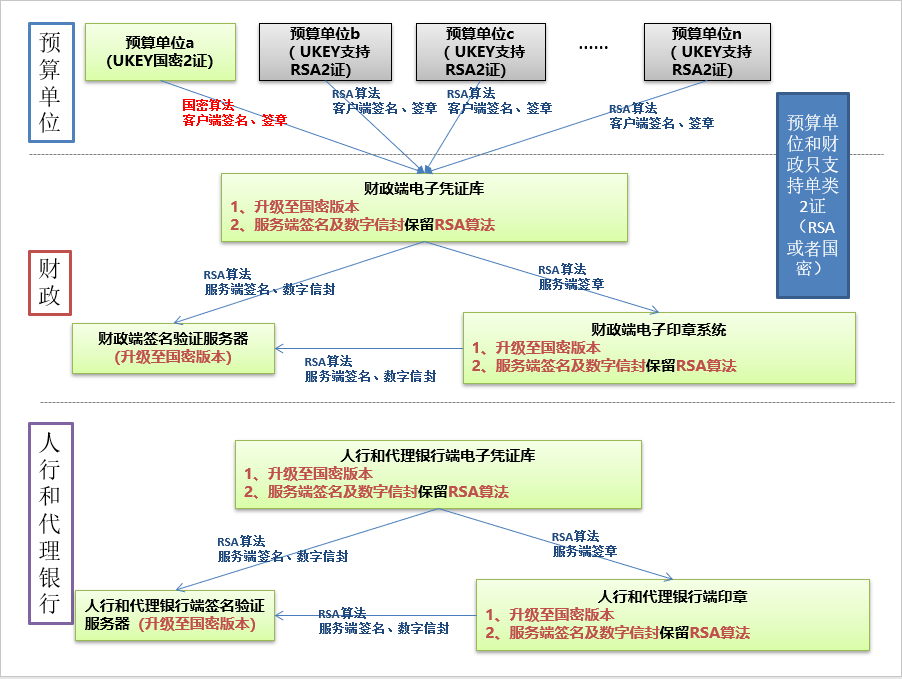 选取部分试点，将UKey升级为国密UKey，升级后UKey中包含SM2的签名证书和加密证书。把财政电子凭证库、电子印章及签名验证服务器升级到国密版本，升级后的电子凭证库、电子印章系统支持双算法（RSA算法、国密算法）。在服务端签名与数字信封加密时，仍可使用RSA算法。把人行以及和试点预算单位相关的代理银行的电子凭证库、电子印章和签名验证服务器升级到国密版本，升级后的电子凭证库、电子印章系统支持双算法（RSA算法、国密算法）。在服务端签名与数字信封加密时，仍可使用RSA算法。电子凭证库及电子印章客户端需进行适配性改造，改造后的客户端需要兼容RSA和SM2两种算法的签名签章，以及对两种算法的签名签章结果进行正确解析。（一）财政RA国产密码升级电子凭证库应用接口改造由于数字签名服务器升级到国密版后，签名服务新增了MOFClient客户端签名类，涉及使用SM2证书签名、验签、加密、解密等的接口电子凭证库接口都要进行适配改造，具体接口列表如下：（二）财政RA国产密码升级电子印章系统应用接口改造1、ocx接口层增加证书算法模式设置接口OCX_CSS_SetMode，可设置证书使用模式为四种（仅RSA，RSA+SM2，SM2优先，仅SM2），以支持不同的升级模式。2、动态库接口层增加证书算法模式设置接口CSS_SetMode，可设置证书使用模式为四种（仅RSA，RSA+SM2，SM2优先，仅SM2），以支持不同的升级模式。3、证书选择模块增加证书算法模式适配，根据不同证书模式，展示不同的证书。4、印章选择模块增加证书算法模式适配，根据不同证书模式，展示不同的印章。5、签名模块增加SM2签名操作类，适配吉大组件进行签名证书设置，凭证签名等签名相关操作。6、签名解析模块增加SM2签名结果解析类，因为SM2签名结果采用新标准（GM/T 0010-2012），和原RSA签名结果有所不同，所以需要按新标准解析签名结果。交付要求2.1交付时间：按采购人要求时间完成交付2.2交付地点：采购人指定地点2.3质保服务要求：硬件原厂质保三年，软件及实施服务上线验收后壹年。验收标准严格按照投标响应文件技术要求进行验收，如果不符合甲方要求，成交供应商应承诺免费按照甲方要求整改到位。第四章 合同书（格式）（根据《政府采购法》和《合同法》。采购人和供应商之间的权利和义务，应当按照平等的原则以合同方式约定。此合同书仅作为签订正式合同时的参考，正式合同书应包括本参考格式之内容。）合   同   书项目名称：合同编号：签订日期：签订合同地点：本合同由      （以下简称“需方”）与         （以下简称“供方”）签订。供方以总金额     万元人民币（用大写数字书写）向需方提供如下货物：经双方协商，同意按下列条文执行：1.本合同供、需双方必须遵守国家颁布的《中华人民共和国合同法》、《中华人民共和国政府采购法》，并各自履行应负的全部责任和义务。2.需方保证按合同条款规定的时间和方式付给供方到期应付的货款，并承担应负的责任和义务。3.供方保证全部按合同条款规定的内容和交货期向需方提供合格的货物，并承担应负的责任和义务。4.合同文件下列文件为本合同不可分割的部分：4.1采购文件(编号：　　　            　)；4.2供方成交的响应文件（副本）；4.3合同书；4.4合同条款；4.5（集中采购机构名称）发出的成交通知书；4.6在商洽本合同时，双方澄清、确认并共同签字的补充文件、技术协议。5.合同范围和条件本合同的范围和条件应与上述规定的合同文件内容相一致。6.货物及数量本合同所提供的货物及数量详见采购文件的要求及供方响应文件中的承诺。7.付款条件本合同的付款条件在采购文件中有明确规定。8.合同金额合同总金额见合同书，分项价格在供方的供方报价表中有明确规定。9.交货时间和交货地点本合同中货物的交货时间、交货地点在采购文件中有明确规定。10.合同生效本合同经供、需双方授权代表签字和加盖公章（或合同专用章）后生效。如申请公证的，合同需经公证机构公证后生效。11.合同的份数本合同正本一式　　份，需方执　　份，供方执　　份；副本一式　　份，需方执　　份，供方执　　份，需方报随州市财政局采购管理科处壹份备案。需　　方：	供　　方：单位名称（盖章）：	单位名称（盖章）：单位地址：	单位地址：法人（负责人）代表授权人(签字)：	法人（负责人）代表授权人(签字)：联 系 人：	联 系 人：电　　话：	电　　话：传　　真：	传　　真：邮政编码：	邮政编码：开户银行：	开户银行：帐　　号：	帐　　号：税　　号：	税　　号：第五章  响应文件格式封面：随州市市级政府采购响应文件（正本/副本）项目编号：项目名称：协商内容：供应商名称：日期：目录附件1：协  商  书致：（集中采购机构名称）根据贵方（项目名称/项目编号）项目政府采购的协商邀请，签字代表（姓名和职务）经正式授权并代表供应商（供应商名称、地址）提交下述响应文件正本一份和副本一份。1.协商书(附件1)；2.报价组成情况表(附件2)；3.货物及服务清单(附件3)；4.技术和服务响应、偏离情况说明表(附件4)；5.合同条款响应、偏离情况说明表(附件5)；6.法人（负责人）代表授权书(附件6)；7.法人或者其他组织的营业执照等证明文件，自然人的身份证明(附件7)；8.财务状况报告，依法缴纳税收和社会保障资金的相关材料(附件8)；9.具备履行合同所必需的设备和专业技术能力的证明材料(附件9)；10.参加政府采购活动前3年内在经营活动中没有重大违法记录的书面声明(附件10)；11.未被列入“信用中国”网站(www.creditchina. gov.cn)失信被执行人、重大税收违法案件当事人名单、政府采购严重违法失信行为记录名单的网页打印件(附件11)；本文件要求提供的其他资格证明文件及资料。在此，我方宣布同意如下：1. 将按响应文件的承诺履行合同责任和义务；2. 已详细审查全部采购文件，包括第（编号、补遗书）（如果有的话）；我们完全理解并同意放弃对这方面有不明及误解的权力；3. 本响应文件有效期为自协商之日起个       日历日；4. 同意提供按照贵方可能要求的与其协商有关的一切数据或资料；5. 与本协商有关的一切正式往来信函请寄：地址：电话/传真：电子信箱：供应商授权代表签字：供应商名称（公章）：日期：附件2：报价组成情况表项目编号：项目名称：注：本表仅作为采购小组了解报价组成情况，不作为最终成交价。供应商名称（公章）：授权代表（签字）:时间：附件3：货物及服务清单项目编号（包号）：项目名称： 说明：1. 提供详细的货物和服务范围，包括制造商、备品备件等。2. 各项详细技术性能应另页描述。供应商名称（公章）：                           授权代表（签字）:                              日期：                                                                                  附件4技术响应、偏离情况说明表项目编号（包号）：项目名称：说明：1. 备注栏中应提供相关内容在响应文件中的页码。2. 应对照采购文件的要求，逐条说明所提供技术文件已对采购文件作出了实质性的响应，并说明响应情况。特别对有具体数量要求的指标，供应商必须提供具体数值。供应商名称（公章）：授权代表（签字）:时间：附件5合同条款响应、偏离情况说明表项目编号（包号）：项目名称： 说明：1. 备注栏中应提供相关内容在响应文件中的页码。2. 应对照采购文件的要求，逐条说明所提供服务已对采购文件的合同草案条款作出了实质性的响应，并说明响应情况。特别对有具体数量要求的指标，供应商应提供具体数值。供应商名称（公章）：                           授权代表（签字）:                              日期：                                         附件6法人（负责人）代表授权书（集中采购机构名称）：（供应商名称）在下面签字的（法定代表人姓名、职务）代表本公司授权（供应商名称）的下面签字的（被授权代表的姓名、职务）为本公司的合法代理人，就（项目名称、项目编号）的协商，以本公司的名义处理一切与之有关的事务。本授权书自   年   月   日至    年   月   日止签字有效。特此声明。委托人名称（公章）：                被授权人（签章）：法定（负责人）代表人（签章）：      身份证号码：电话：                             电话（手机）：传真：                             办公电话/传真：附件7法人或者其他组织的营业执照等证明文件，自然人的身份证明等证明材料（企业法人营业执照、税务登记证，供应商是自然人的身份证明材料等）附件8财务状况报告，依法缴纳税收和社会保障资金的相关材料一、参加本采购项目前一年度的财务报表（企业成立时间不足一年不适用），或其他证明具备实施本项目的财务状况证明材料；二、参加本采购项目前，近期的纳税证明；三、参加本采购项目前，近期缴纳社会保障资金证明等。附件9具备履行合同所必需的设备和专业技术能力的证明材料（提供履行合同所必需的设备和专业技术能力的相关文件）附件10参加政府采购活动前3年内在经营活动中没有重大违法记录的书面声明（供应商自行编写）附件11未被列入“信用中国”网站失信被执行人、重大税收违法案件当事人名单、政府采购严重违法失信行为记录名单的网页打印件（供应商自行打印）其他资格证明文件及资料客户分类产品/服务名称版本号单位数量随州市财政局密码机SJJ1412-7000台1随州市财政局财政身份认证与授权管理系统国产密码算法升级实施服务\\\随县财政局密码机SJJ1012-RE1000套1随县财政局财政身份认证与授权管理系统国产密码算法升级实施服务\\\广水市财政局密码机SJJ1012-RE1000套1广水市财政局财政身份认证与授权管理系统国产密码算法升级实施服务\\\曾都区财政局密码机SJJ1012-RE1000套1曾都区财政局财政身份认证与授权管理系统国产密码算法升级实施服务\\\客户分类产品/服务名称版本号单位数量随州市财政局电子凭证库、电子印章系统国产密码算法升级改造实施服务\套1随县财政局电子凭证库、电子印章系统国产密码算法升级改造实施服务\套1广水市财政局电子凭证库、电子印章系统国产密码算法升级改造实施服务\套1曾都区财政局电子凭证库、电子印章系统国产密码算法升级改造实施服务\套1序号类型凭证库库接口备注1客户端接口2.2 生成签章报文（读取UKEY印章）GetVoucherStamp2客户端接口2.3 生成签名报文（带签名位置） GetVoucherSign3客户端接口2.4 生成签名报文（不带签名位置） SignVoucher4客户端接口2.6 不显示控件打印（后台批量打印） PrintAllVoucher5客户端接口2.7 打印预览接口 PrintPreview 6服务端接口 写入客户端签章的凭证  saveStampVoucher7服务端接口 写入客户端签名的凭证  saveSignVoucher8服务端接口 写入指定位置服务器签名的凭证 signByNos9服务端接口 写入并发送指定位置服务器签名的凭证 signByNosAndSend10服务端接口 写入指定位置服务器签章的凭证 signStampByNos11服务端接口 写入并发送指定位置服务器签章的凭证signStampByNosAndSend12服务端接口 查询未读取的凭证 readVoucher13服务端接口 查询未签收的凭证 readVoucherAgain14服务端接口 查询已发送凭证状态 querySentVoucherStatus15服务端接口 批量查询发送凭证状态batchQuerySentVoucherStatus16服务端接口 批量查询凭证状态 batchQueryAllVoucherStatus17服务端接口 确认凭证签收成功 confirmVoucher18服务端接口 确认凭证签收失败 confirmVoucherFail19服务端接口 退回凭证 returnVoucher20服务端接口 作废凭证 discardVoucher21服务端接口 发送凭证 sendVoucher22服务端接口 发送全版本凭证 sendVoucherFullSigns23服务端接口 撤销凭证 cancelStamp24其他初始化模块增加从凭证库后台获取证书算法模式接口，根据后台配置对前台证书模式进行设置序号名称规格型号数量制造商单价备注12…345…6其它总计总计总计总计总计序号名称制造商和生产地规格型号数量1货物和服务品名2…345678…序号采购文件要求部分响应文件的响应部分偏离说明备注1234567…序号采购文件要求部分响应文件的响应部分偏离说明备注12345678…粘贴被授权人身份证（复印件）